Slope QuizRemember your guiding questions as you answer.  Please place a +, -, or ? to evaluate your understanding.Line a passes through points with coordinates (-4,5) and (2,-2). 	What is the slope of a line perpendicular to line a?	Slope of perpendicular line =  Given the line created by points A (-4, 2) and B (0, -4); find a point that creates a parallel line that goes through point C (-5, -5).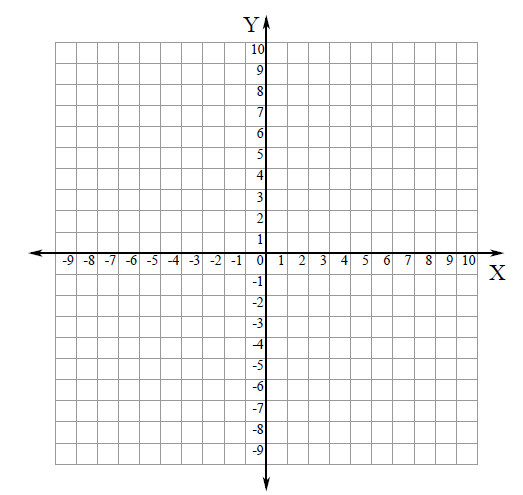 